Žiadosť o posúdenie odkázanosti na sociálnu službu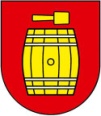 (v zmysle Zákona č. 448/2008 Z.z. o sociálnych službách 
a doplnení niektorých zákonov v znení neskorších predpisov)1/ Žiadateľ:Meno a priezvisko:	dátum narodenia:rodné číslo:	rodinný stav:štátne občianstvo:	číslo telefónu:trvalý pobyt:prechodný / aktuálny pobyt:(Nepovinný údaj)2/ Kontaktná osoba:	č. telefónu:3/ Druh sociálnej služby, na ktorú má byť fyzická osoba posúdená (hodiace sa zaškrtnite)Domáca opatrovateľská služba    Zariadenie opatrovateľskej službyZariadenie pre seniorov	Denný stacionár4/ Ochrana fyzických osôb pri spracúvaní osobných údajovPoskytnuté osobné údaje budú spracované len za účelom vybavenia Vašej žiadosti v súlade s Nariadením Európskeho parlamentu a Rady č.2016/679 o ochrane fyzických osôb pri spracúvaní osobných údajov a o voľnom pohybe takýchto údajov a zákonom č.18/2018 Z. z. o ochrane osobných údajov. Osobné údaje môžu byť poskytnuté orgánom štátnej moci, kontrolným orgánom za účelom kontroly z ich strany a prípadne iným príjemcom, ak to povaha žiadosti vyžaduje. Osobné údaje nebudú poskytnuté do tretích krajín. Po vybavení žiadosti budú osobné údaje a žiadosť archivované v súlade s registratúrnym plánom mesta. Môžete od nás požadovať prístup k Vašim osobným údajom, máte právo na ich opravu, právo namietať proti spracúvaniu. Ak sa domnievate, že Vaše osobné údaje sú spracúvané nespravodlivo alebo nezákonne, môžete podať sťažnosť na dozorný orgán ako aj právo podať návrh na začatie konania dozornému orgánu ktorým je Úrad na ochranu osobných údajov Slovenskej republiky, Hraničná 12, 820 07 Bratislava 27..5/ Vyhlásenie žiadateľa (zákonného zástupcu, resp. rodinného príslušníka):Vyhlasujem, že všetky údaje uvedené v žiadosti sú pravdivé a som si vedomý(á) právnych následkov uvedenia nepravdivých údajov. Vyhlasujem, že osobné údaje uvedené v bode 2 sú uvedené so súhlasom dotknutých osôb.Dňa: čitateľný vlastnoručný podpis žiadateľa
(zákonného zástupcu alebo rodinného príslušníka)Zoznam príloh (hodiace sa zaškrtnite):komplexný posudok vydaný úradom práce, sociálnych vecí a rodiny na účely kompenzácie sociálnych dôsledkov ťažkého zdravotného postihnutia, ak tento bol vydanýposudok o odkázanosti na sociálnu službu vydaný inou obcou alebo iným vyšším územným celkom, ak tento bol vydaný právoplatné rozhodnutie o zbavení spôsobilosti na právne úkony, ak toto bolo vydané obvodným lekárom vyplnené a potvrdené tlačivo „Lekársky nález na účely posúdenia odkázanosti na sociálnu službu“kópie posledných vyšetrení, nie staršie ako 6 mesiacovPoznámka: Ak občan vzhľadom na svoj zdravotný stav nemôže sám podať žiadosť, môže s jeho súhlasom a na základe potvrdenia ošetrujúceho lekára o zdravotnom stave tohto občana podať žiadosť manžel, manželka, rodičia a jeho deti, ak sú spôsobilí na právne úkony.Potvrdenie lekára: Potvrdzujem, že žiadateľ vzhľadom na svoj zdravotný stav, nemôže sám podať žiadosť o posúdenie odkázanosti na sociálnu služby.Pečiatka a podpis lekára